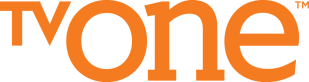 TV OneUpcoming HighlightsAugust – Q4 2012Verses & FlowPremiere: Monday, August 20 at 11 p.m./ESTThis eight episode 30-minute series sponsored by Lexus returns for a second season, featuring spoken word and soulful performances by some of the most prolific poets, neo-soul and R&B artists of this era. This season is hosted by Omari Hardwick, widely known for his roles in For Colored Girls, CSI: Miami and upcoming film Sparkle. Verses & Flow capitalizes on the resurgence of Spoken Word by highlighting provocative and compelling performances of poetry and music.Parole DiariesPremiere: Wednesday, September 12 at 10 p.m./ ESTThis gripping new documentary series will navigate through the highs and lows of choosing a career as a parole officer.  High on stress and low on glamour, the work these officers do gives ex-cons a chance to straighten out their lives.  It’s dangerous, time-consuming and often thankless but few jobs offer so much reward.TV One is offering an unfiltered look at this uncelebrated and underappreciated corner of the criminal justice system. A parole officer’s job is tough but it’s also a realm that offers something rare: a second chance.Life AfterPremiere: Monday, October 8 at 9 p.m./ESTTV One returns in 4th quarter 2012 with 10 new episodes of its buzzed about series Life After, the real, behind-the-scenes story of how some of America’s favorite celebrities have dealt with major turning points in their lives, be those moments public or private, triumphant or tragic. Part biography, part confessional and all celebration of the human spirit, each episode of Life After focuses on a well-known person or group and tells the story of a transformative event in their lives and its effects upon them ever afterward. Personalities featured in Life After in fall 2012 will include Olympic athlete Marion Jones, singer Karyn White, actress BernNadette Stanis, and legendary recording industry executive Andre Harrell. K2 Pictures produces Life After for TV One.Celebrity Crime FilesPremiere: Monday, October 15 at 8 p.m./ESTThis investigative series delves into controversial and sensational cases involving some of the most prominent entertainment figures of our time. Celebrity Crime Files seeks to uncover the truth behind headline-making events, such as celebrity homicides like the fatal hotel shooting of Sam Cooke or the murder of once up-and-coming R&B singer LaLa Brown; or unexplained mysteries, like the disappearance of basketball star Brian Williams aka Bison Dele and many more. Each episode introduces the case of a celebrated figure then it takes the audience through the rise of the celebrity’s life to an intimate exploration of their publicized tragedy or downfall. Through dramatic recreations surrounding the events, eyewitness accounts, culture experts, family, friends and/or colleagues, a clear picture emerges of the days leading up to the fateful moment and thereafter. Created and produced by K2 Pictures.OngoingWashington Watch with Roland MartinAirs Sundays at 11 a.m./ESTTV One political editor, CNN and Tom Joyner Morning Show analyst Roland Martin hosts a weekly public affairs series on TV One that focuses on issues that are critical to African Americans, through interviews with officials from the Administration, Congress and other policymakers who represent black communities, as well as discussions with journalists and commentators, and a wide range of policy experts. Washington Watch with Roland Martin also explores a wide range of timely and relevant topics including history, books, music, films, technology and black culture. Produced for TV One by Jay Feldman.Returning SpecialsTV One Night Only: Live From the Essence Music Festival – This two-hour highlights celebration captures exhilarating performances from some of the biggest names in entertainment that occur over three nights on the main stage from the country’s largest annual gathering celebrating African-American music and culture. In previous years, performances have included such artists as Janet Jackson, Beyoncé, Alicia Keys, Mary J. Blige, LL Cool J, Ne-Yo, John Legend, Earth, Wind & Fire, Raphael Saadiq, and Gladys Knight. TV One Night Only takes the viewer where no other camera is allowed, to deliver the true emotion of the talent backstage. Produced in conjunction with Essence Communications Inc.TV One on One with Cathy Hughes – A series of specials hosted by Radio One Chairperson and former radio talk show host Catherine Hughes featuring interviews with some of the most intriguing and newsworthy public figures and celebrities in America today.  Guests have included (then Senate candidate) President Barack Obama, Secretary of State (then Sen. Hillary Clinton), Minister Louis Farrakhan, Academy Award-winning actors Denzel Washington, Snoop Dogg,  Beyoncé, Tyler Perry, Aretha Franklin and box office superstar Will Smith.